проект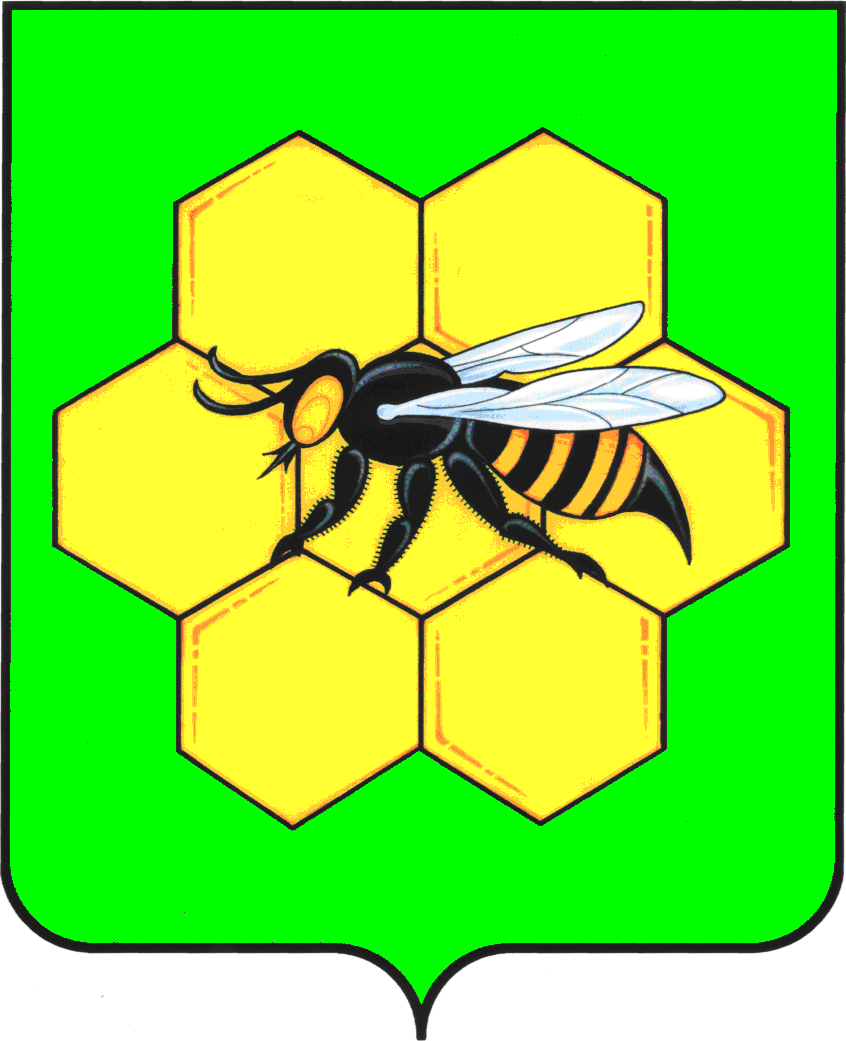 АДМИНИСТРАЦИЯМУНИЦИПАЛЬНОГО РАЙОНА ПЕСТРАВСКИЙСАМАРСКОЙ ОБЛАСТИПОСТАНОВЛЕНИЕ_______________№_________О внесении изменений в постановление Главы муниципального района Пестравский Самарской области от 14.12.2011 № 1199«Об утверждении порядка формирования резерва управленческих кадров Муниципального района Пестравский»В соответствии с постановлением Губернатора Самарской области от 19.12.2008 № 143 «Об утверждении Программы формирования и подготовки резерва управленческих кадров Самарской области», в связи с произошедшими кадровыми изменениями, руководствуясь статьями 41, 43 Устава муниципального района Пестравский Самарской области, администрация муниципального района Пестравский Самарской области ПОСТАНОВЛЯЕТ:Внести в постановление Главы муниципального района Пестравский Самарской области от 14.12.2011 № 1199 «Об утверждении порядка формирования резерва управленческих кадров Муниципального района Пестравский» изменение, изложив приложение № 3 в новой редакции, согласно приложению к настоящему постановлению.Признать утратившим силу постановление администрации муниципального района Пестравский Самарской области от 13.12.2018 № 790 «О внесении изменений в постановление Главы муниципального района Пестравский от 14.12.2011г. №1199 «Об утверждении порядка формирования резерва управленческих кадров Муниципального района Пестравский».Опубликовать настоящее постановление в районной газете «Степь» и разместить на официальном Интернет-сайте муниципального района Пестравский.Контроль за исполнением настоящего постановления возложить на руководителя аппарата администрации муниципального района Пестравский Завацких Н.А.Глава муниципального районаПестравский                                                                                           А.П. ЛюбаевУварова 8(846)7422478Приложениек постановлению администрациимуниципального района ПестравскийСамарской областиот_________________ № _____СОСТАВкомиссии по формированию и подготовке резерва управленческих кадровмуниципального района Пестравский Самарской области1.Любаев Александр ПетровичГлава муниципального района Пестравский, председатель комиссии2.Завацких Наталья АлексеевнаРуководитель аппарата администрации муниципального района Пестравский, заместитель председателя комиссии3.Уварова Елена ВладимировнаГлавный специалист администрации муниципального района Пестравский по правовым вопросам, секретарь комиссии Члены комиссии:Члены комиссии:Члены комиссии:4.Прокудина Ольга НиколаевнаЗаместитель Главы муниципального района Пестравский по социальным вопросам 5.Кузнецова Наталья ПавловнаЗаместитель Главы муниципального района Пестравский по экономике, инвестициям и потребительскому рынку 6.Семдянов Виктор АлександровичЗаместитель Главы муниципального района Пестравский по вопросам общественной безопасности, правопорядка и противодействия коррупции 7.Бондарев Николай НиколаевичЗаместитель Главы муниципального района Пестравский по развитию сельского хозяйства8.Смирнова Светлана ВалентиновнаРуководитель Финансового управления муниципального района Пестравский